Список инструмента для ремонта и регулировки редуктора- артикул входит в состав другого инструмента, (см. мануал по редуктору)- универсальный инструмент, используется не только для этой модели- артикул полного комплекта инструмента, содержащего другие артикулы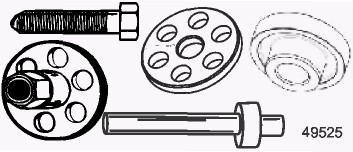 Циферблатный индикатор - Dial Indicator	91-58222A1	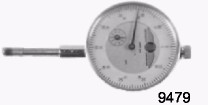 Используется для получения ряда измерений, включая измерение люфта шестерни, высоты посадки ведущей шестерни и верхней мертвой точкиАдаптер циферблатного индикатора- Dial Indicator Adapter	91-83155	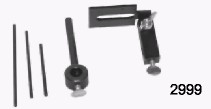 Приспособление для крепления циферблатного индикатораПриспособление для крепления циферблатного индикатора - Dial Indicator Holding Tool	91-89897	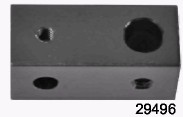 Используется для крепления циферблатного индикатора к редуктору при проверке люфтаГаечный ключ держателя несущего корпуса подшипника - Bearing Carrier Retainer Nut Wrench	91-61069T	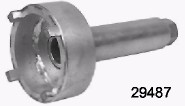 Используется для установки и демонтажа держателя несущего корпуса подшипника.Используется с (15-шлицовыми) валами гребного винта на 1-3/16 дюймаЗахваты / зажимы съемника в сборе- Puller Jaws Assembly	91-46086A1	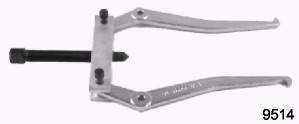 Используется для демонтажа несущего корпуса подшипника и обойм подшипника; используется с болтом съемника Puller Bolt (91-85716)Ударник / молоток скользящего действия - Slide Hammer	91-34569A 1	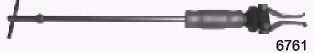 Облегчает демонтаж различных узлов и деталей двигателя. Используется с захватами / зажимами съемника.Универсальный зажим съемника Universal Puller Plate	91-37241	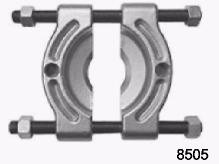 Используется для демонтажа подшипников с шестерен и торсионного валаКомплект для демонтажа и установки подшипников - Bearing Removal and Installation Kit	91-31229A7	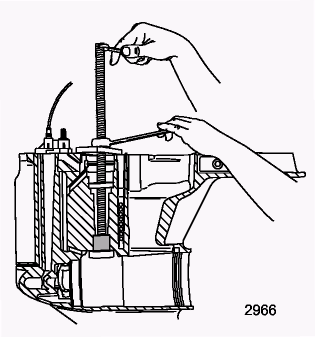 Используется для установки и демонтажа подшипников на все редукторы. Все перечисленные изделия можно приобрести отдельно.В комплект приспособлений 91-31229A 7 входят следующие изделия: 11-24156 Hex Nut – 6-гранная гайка12-34961 Washer – Шайба91-15755T Needle Bearing Driver – Оправка для установки игольчатого подшипника91-29310 Plate - Пластина91-30366T 1 Mandrel  - Оправка91-31229 Puller Shaft – Вал съемника91-32325T Driver Head – Головка выколотки91-32336 Needle Bearing Driver – Выколотка для игольчатых подшипников 91-36379 Puller and Head Gear – Съемник и тяговый съемник91-36569T Driver Head – Головка выколотки91-36571T Pilot Washer – Направляющая шайба 91-37292 Roller Bearing – Роликовый подшипник 91-37311 Driver Head – Головка выколотки91-37312T Driver Head – Головка выколотки91-37323 Driver Head Rod – Штанга-удлинитель для головки выколотки 91-37324T Pilot Washer – Направляющая шайба91-37350T Pilot Mandrel – Направляющая оправка91-38628T Puller and Driver Head – Съемник и головка выколотки91-52393T Pinion Bearing Installation Tool – Приспособление для установкиподшипника ведущей шестерни 91-52394 Head Pull Rod – Штанга тягового съемникаПриспособление для толкателя / исполнительного механизма - Actuator Assembly Tool	91-8M0057704	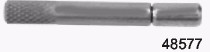 Облегчает установку штанги толкателя / исполнительного механизма переключения передачПриспособление для установки упора штифта - Pin Stop Installation Tool	91-8M0045644	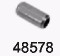 Часть приспособления 91-8M0057704Приспособление для демонтажа штифта- Pin Pull Tool	91-8M0045645	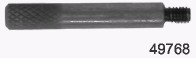 Часть приспособления 91-8M0057704Ключ держателя подшипника торсионного вала - Driveshaft Bearing Retainer Wrench	91-43506T	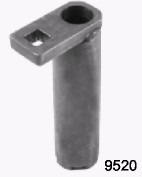 Используется для демонтажа и установки резьбового держателя подшипникаПриспособление для фиксации торсионного вала - Driveshaft Holding Tool	91-889958T	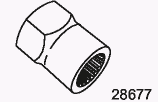 Фиксирует торсионный вал во время демонтажа гайки ведущей шестерни на моделях VeradoШтанга-выколотка - Driver Rod	91-37323	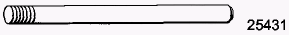 Облегчает демонтаж и установку различных подшипников и обойм подшипниковПриспособление для выпрессовки подшипника - Bearing Driver Tool	91-8M0062360	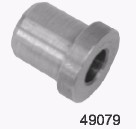 Используется для демонтажа подшипника ведущей шестерни из редуктораНаправляющая шайба - Pilot Washer91-36571T	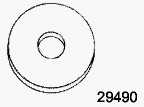 Используется при установке ведущей шестерни и подшипника ведущей шестерниОправка для установки игольчатых подшипников - Needle Bearing Driver91-15755T	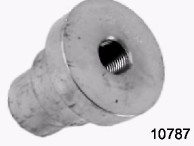 Используется для установки игольчатого подшипника в несущий корпус подшипникаОправка для запрессовки масляного сальника - Oil Seal Driver91-31108T	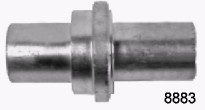 Используется для установки масляных сальников несущего корпуса подшипникаЛампа для нагрева деталей - Torch Lamp91-63209	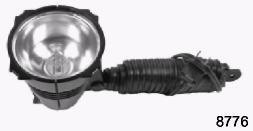 Используется для нагрева поверхностей для облегчения демонтажа и установки узлов и деталей двигателя, посаженных с натягомОправка  - Mandrel91-8M0039811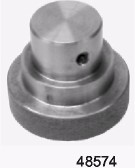 Используется для установки игольчатого подшипника в шестерню переднего ходаПриспособление установки наружной обоймы подшипника / адаптера - Bearing Cup/Adapter Installation Tool91-8M0057767	Используется для установки обоймы подшипника шестерни переднего хода на редуктор со стандартным правосторонним вращением.Используется для запресовки адаптера подшипника шестерни заднего хода в редуктор с противоположным, левосторонним, вращениемВыколотка наружной обоймы подшипника - Bearing Cup Driver91-87120T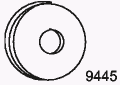 Используется для установки наружной обоймы подшипника шестерни переднего ходаПриспособление для установки подшипника торсионного вала - Driveshaft Bearing Installation Tool	91-8M0052590	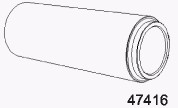 Используется для установки верхнего и нижнего подшипников торсионного валаПриспособление для создания предварительного натяга в подшипнике - Bearing Preload Tool	91-14311A04	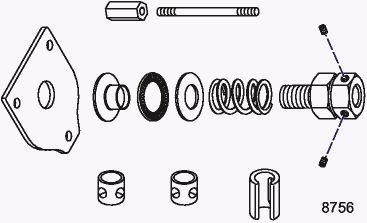 Моделирует нагрузку на торсионный вал для точного измерения высоты посадки и люфта ведущей шестерниПриспособление для посадки ведущей шестерни - Pinion Gear Locating Tool	91-8M0057712	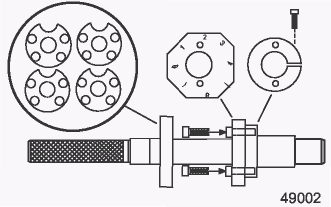 Измеряет высоту / глубину посадки ведущей шестерниАдаптер для посадки ведущей шестерни - Pinion Gauge Adapter Tool	91-8M0060702	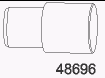 Позволяет обеспечить монтаж индикатора 91-12349A05 посадки ведущей шестерни на подшипник шестерни переднего ходаУстановочный диск - Locating Disc	91-8M0060656	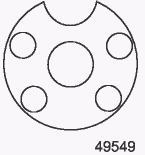 Обеспечивает доступ к измерению глубины посадки ведущей шестерниИндикатор люфта с креплением - Backlash Indicator Rod	91-78473	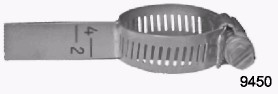 Облегчает проверку люфта (мертвого хода) шестерниСкошенный штифт для установки поперечного штифта муфты - Beveled Cross Pin Tool	91-8M0045643	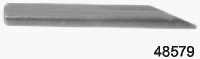 Облегчает установку поперечного штифта скользящей муфтыПриспособление для установки сальника торсионного вала - Driveshaft Seal Installation Tool	91-818769	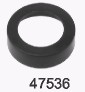 Используется для установки высоты / глубины посадки сальника торсионного валаКомплект – Тестер / манометр для обнаружения утечки - Leakage Tester Kit	FT8950	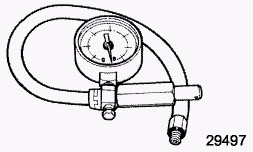 Используется для проверки давления замкнутых систем (редуктора, топливных линий, системы охлаждения).